OPISNI OBRAZAC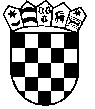          REPUBLIKA HRVATSKASPLITSKO-DALMATINSKA ŽUPANIJA                GRAD HVARObrazac opisa projekta  Molimo Vas da prije ispunjavanja Obrasca pažljivo pročitate Upute za prijavu na Natječaj za prijavu projekata od interesa za Grad Hvar Obrazac pažljivo popunite i što je moguće jasnije da bi se mogla napraviti procjena kvalitete prijedloga projekta. Budite precizni i navedite dovoljno detalja koji će omogućiti jasnoću prijedloga. Molimo da obrazac popunite korištenjem računalaNaziv projekta: ___________________________________________________________________Naziv prijavitelja projekta:  __________________________________________________________OPĆI PODACI O PRIJAVITELJU PODACI O PROJEKTU:  __________________________			MP			__________________________Potpis									PotpisNaziv organizacije:Adresa (ulica i broj) : Adresa (ulica i broj) : Adresa (ulica i broj) : Telefon i fax:Telefon i fax:Telefon i fax:E-mail adresa:E-mail adresa:E-mail adresa:Internetska stranica udruge:Internetska stranica udruge:Internetska stranica udruge:Godina osnivanja:Godina osnivanja:Godina osnivanja:Odgovorna osoba/funkcija: Odgovorna osoba/funkcija: Odgovorna osoba/funkcija: Kontakt osoba: Kontakt osoba: Kontakt osoba: Datum i godina upisa u matični registarDatum i godina upisa u matični registarDatum i godina upisa u matični registarRegistarski broj (registar udruga):Registarski broj (registar udruga):Registarski broj (registar udruga):Broj žiro-računa i naziv banke (IBAN)Broj žiro-računa i naziv banke (IBAN)Broj žiro-računa i naziv banke (IBAN)OIB:OIB:OIB:RNO Broj (Registar neprofitnih organizacija) :RNO Broj (Registar neprofitnih organizacija) :RNO Broj (Registar neprofitnih organizacija) :Ciljevi osnivanja sukladno Statutu: Ciljevi osnivanja sukladno Statutu: Ciljevi osnivanja sukladno Statutu: Svrha i područje djelovanja:Svrha i područje djelovanja:Svrha i područje djelovanja:Djelatnosti organizacije (sukladno Statutu) :Djelatnosti organizacije (sukladno Statutu) :Djelatnosti organizacije (sukladno Statutu) :Ukupan broj članova (upisati broj):  Ukupan broj članova (upisati broj):  Ukupan broj članova (upisati broj):  od toga:od toga:od toga:građana: građana: građana: pravnih osoba:pravnih osoba:pravnih osoba:pravnih osoba:Udio volonterskog rada u organizaciji: Udio volonterskog rada u organizaciji: Udio volonterskog rada u organizaciji: Broj osoba koje volontiraju:Broj osoba koje volontiraju:Broj osoba koje volontiraju:broj sati volonterskog rada ostvarenih u godini koja prethodi godini raspisivanja pozivabroj sati volonterskog rada ostvarenih u godini koja prethodi godini raspisivanja pozivabroj sati volonterskog rada ostvarenih u godini koja prethodi godini raspisivanja pozivaBroj zaposlenih na dan prijave projekta/programa (upisati broj)Broj zaposlenih na dan prijave projekta/programa (upisati broj)Broj zaposlenih na dan prijave projekta/programa (upisati broj)na određeno:na određeno:na određeno:na neodređeno: na neodređeno: na neodređeno: na neodređeno: Je li Vaša organizacija u sustavu PDV-a? (označite sa “x”)Je li Vaša organizacija u sustavu PDV-a? (označite sa “x”)Je li Vaša organizacija u sustavu PDV-a? (označite sa “x”)Da: Da: Ne:Ne:Ne:Ne:Ne:Ukupno ostvareni prihod organizacije u godini koja prethodi godini raspisivanja poziva (upišite iznos)Ukupno ostvareni prihod organizacije u godini koja prethodi godini raspisivanja poziva (upišite iznos)Ukupno ostvareni prihod organizacije u godini koja prethodi godini raspisivanja poziva (upišite iznos)Od toga ostvareno od (upišite iznos)Od toga ostvareno od (upišite iznos)Od toga ostvareno od (upišite iznos)Od toga ostvareno od (upišite iznos)Od toga ostvareno od (upišite iznos)Od toga ostvareno od (upišite iznos)Od toga ostvareno od (upišite iznos)Od toga ostvareno od (upišite iznos)Od toga ostvareno od (upišite iznos)Od toga ostvareno od (upišite iznos)Od toga ostvareno od (upišite iznos)Od toga ostvareno od (upišite iznos)Od toga ostvareno od (upišite iznos)Od toga ostvareno od (upišite iznos)Od toga ostvareno od (upišite iznos)Donacija državnog proračunaDonacija državnog proračunaDonacija državnog proračunadonacija iz proračuna jedinica lokane i područne (regionalne) samoupravedonacija iz proračuna jedinica lokane i područne (regionalne) samoupravedonacija iz proračuna jedinica lokane i područne (regionalne) samoupraveinozemnih vlada i međunarodnih organizacijainozemnih vlada i međunarodnih organizacijainozemnih vlada i međunarodnih organizacijatrgovačkih društava i ostalih pravnih osobatrgovačkih društava i ostalih pravnih osobatrgovačkih društava i ostalih pravnih osobagrađana i kućanstavagrađana i kućanstavagrađana i kućanstavaprihoda od članarinaprihoda od članarinaprihoda od članarinaUkupan iznos isplaćen za plaće u godini koja prethodi godini raspisivanja pozivaUkupan iznos isplaćen za plaće u godini koja prethodi godini raspisivanja pozivaUkupan iznos isplaćen za plaće u godini koja prethodi godini raspisivanja pozivaUkupan iznos isplaćen za naknade drugog dohotka u godini koja prethodi godini raspisivanja pozivaUkupan iznos isplaćen za naknade drugog dohotka u godini koja prethodi godini raspisivanja pozivaUkupan iznos isplaćen za naknade drugog dohotka u godini koja prethodi godini raspisivanja pozivaPodaci o prostoru u kojem organizacija djeluje: Podaci o prostoru u kojem organizacija djeluje: Podaci o prostoru u kojem organizacija djeluje: Podaci o prostoru u kojem organizacija djeluje: Podaci o prostoru u kojem organizacija djeluje: Podaci o prostoru u kojem organizacija djeluje: Podaci o prostoru u kojem organizacija djeluje: Podaci o prostoru u kojem organizacija djeluje: Podaci o prostoru u kojem organizacija djeluje: Podaci o prostoru u kojem organizacija djeluje: Podaci o prostoru u kojem organizacija djeluje: Podaci o prostoru u kojem organizacija djeluje: Podaci o prostoru u kojem organizacija djeluje: Podaci o prostoru u kojem organizacija djeluje: Podaci o prostoru u kojem organizacija djeluje: vlastiti prostor (upisati veličinu u m2)iznajmljeni prostor (upisati veličinu u m2)iznajmljeni prostor (upisati veličinu u m2)prostor općine/grada/županije/RH (upisati veličinu u m2 i iznos mjesečnog  najma)prostor općine/grada/županije/RH (upisati veličinu u m2 i iznos mjesečnog  najma)prostor općine/grada/županije/RH (upisati veličinu u m2 i iznos mjesečnog  najma)prostor općine/grada/županije/RH (upisati veličinu u m2 i iznos mjesečnog  najma)prostor općine/grada/županije/RH (upisati veličinu u m2 i iznos mjesečnog  najma)Izrađujete li godišnji izvještaj o radu? (označite sa “x”)Izrađujete li godišnji izvještaj o radu? (označite sa “x”)Izrađujete li godišnji izvještaj o radu? (označite sa “x”)Da: Da: Da: Da: Ne: Ukoliko ste označili odgovor “da”, kome ga dostavljate i na koji način ga predstavljate javnosti?Ukoliko ste označili odgovor “da”, kome ga dostavljate i na koji način ga predstavljate javnosti?Ukoliko ste označili odgovor “da”, kome ga dostavljate i na koji način ga predstavljate javnosti?Provodite li neki od sustava kvalitete za neprofitne organizacije? (označite sa “x”)Provodite li neki od sustava kvalitete za neprofitne organizacije? (označite sa “x”)Provodite li neki od sustava kvalitete za neprofitne organizacije? (označite sa “x”)Da:Da:Da:Da:Ne:Ukoliko ste označili odgovor "da", koji sustav i od kada?Ukoliko ste označili odgovor "da", koji sustav i od kada?Ukoliko ste označili odgovor "da", koji sustav i od kada?Naziv projekta: Naziv projekta: Naziv projekta: Sažetak projekta (ukratko predstavite osnovne informacije o projektu u najviše 30 riječi): Sažetak projekta (ukratko predstavite osnovne informacije o projektu u najviše 30 riječi): Sažetak projekta (ukratko predstavite osnovne informacije o projektu u najviše 30 riječi): Predviđeni početak i završetak provedbe projekta:Predviđeni početak i završetak provedbe projekta:Predviđeni početak i završetak provedbe projekta:Mjesto održavanjaMjesto održavanjaMjesto održavanjaUkupan iznos potreban za provedbu projekta:Ukupan iznos potreban za provedbu projekta:Ukupan iznos potreban za provedbu projekta:Iznos koji se traži od {davatelja financijskih sredstava} (do __% ukupne vrijednosti projekta)Iznos koji se traži od {davatelja financijskih sredstava} (do __% ukupne vrijednosti projekta)Iznos koji se traži od {davatelja financijskih sredstava} (do __% ukupne vrijednosti projekta)Je li za provedbu zatražen ili osiguran iznos iz javnih izvora (tijela državne uprave i/ili jedinice lokalne i područne (regionalne) samouprave, iz fondova Europske unije ili od drugih donatora za provedbu ovog projekta (navesti ukupne iznose)Je li za provedbu zatražen ili osiguran iznos iz javnih izvora (tijela državne uprave i/ili jedinice lokalne i područne (regionalne) samouprave, iz fondova Europske unije ili od drugih donatora za provedbu ovog projekta (navesti ukupne iznose)Je li za provedbu zatražen ili osiguran iznos iz javnih izvora (tijela državne uprave i/ili jedinice lokalne i područne (regionalne) samouprave, iz fondova Europske unije ili od drugih donatora za provedbu ovog projekta (navesti ukupne iznose)Da: Da: Ne: Ne: Ako je odgovor na prethodno pitanje da, navesti koliko je sredstava traženo, a koliko odobreno od pojedinog davatelja financijskih sredstava (dodati nove retke po potrebi):Ako je odgovor na prethodno pitanje da, navesti koliko je sredstava traženo, a koliko odobreno od pojedinog davatelja financijskih sredstava (dodati nove retke po potrebi):Ako je odgovor na prethodno pitanje da, navesti koliko je sredstava traženo, a koliko odobreno od pojedinog davatelja financijskih sredstava (dodati nove retke po potrebi):Navedite i opišite kratkoročne i dugoročne ciljeve koji se namjeravaju ostvariti provedbom predloženog projekta.Navedite i opišite kratkoročne i dugoročne ciljeve koji se namjeravaju ostvariti provedbom predloženog projekta.Navedite i opišite kratkoročne i dugoročne ciljeve koji se namjeravaju ostvariti provedbom predloženog projekta.Opišite ciljnu skupinu i krajnje korisnike na koje projekt utječe i procijenjeni broj istih: Opišite ciljnu skupinu i krajnje korisnike na koje projekt utječe i procijenjeni broj istih: Opišite ciljnu skupinu i krajnje korisnike na koje projekt utječe i procijenjeni broj istih: Opišite mjerljive rezultate koje očekujete po završetku provođenja vašeg projekta.Opišite mjerljive rezultate koje očekujete po završetku provođenja vašeg projekta.Opišite mjerljive rezultate koje očekujete po završetku provođenja vašeg projekta.Detaljan opis projektaDetaljan opis projektaDetaljan opis projektaOpišite glavne aktivnosti koje ćete provoditi, njihove nositelje, očekivane rezultate, vremensko razdoblje provedbe te koje ćete  metode primijeniti u provedbi projekta (po potrebi proširite tablicu).Opišite glavne aktivnosti koje ćete provoditi, njihove nositelje, očekivane rezultate, vremensko razdoblje provedbe te koje ćete  metode primijeniti u provedbi projekta (po potrebi proširite tablicu).Opišite glavne aktivnosti koje ćete provoditi, njihove nositelje, očekivane rezultate, vremensko razdoblje provedbe te koje ćete  metode primijeniti u provedbi projekta (po potrebi proširite tablicu).Opišite glavne aktivnosti koje ćete provoditi, njihove nositelje, očekivane rezultate, vremensko razdoblje provedbe te koje ćete  metode primijeniti u provedbi projekta (po potrebi proširite tablicu).Opišite glavne aktivnosti koje ćete provoditi, njihove nositelje, očekivane rezultate, vremensko razdoblje provedbe te koje ćete  metode primijeniti u provedbi projekta (po potrebi proširite tablicu).Opišite glavne aktivnosti koje ćete provoditi, njihove nositelje, očekivane rezultate, vremensko razdoblje provedbe te koje ćete  metode primijeniti u provedbi projekta (po potrebi proširite tablicu).Opišite glavne aktivnosti koje ćete provoditi, njihove nositelje, očekivane rezultate, vremensko razdoblje provedbe te koje ćete  metode primijeniti u provedbi projekta (po potrebi proširite tablicu).Aktivnost:Nositelj:Metode provedbe:Metode provedbe:Vremensko razdoblje: Vremensko razdoblje: Očekivani rezultati:Odgovorne osobe za provedbu projekta: Odgovorne osobe za provedbu projekta: Odgovorne osobe za provedbu projekta: Odgovorne osobe za provedbu projekta: Odgovorne osobe za provedbu projekta: Odgovorne osobe za provedbu projekta: Odgovorne osobe za provedbu projekta: Voditelj projektaVoditelj projektaVoditelj projektaIzvoditelji projekta:Izvoditelji projekta:Izvoditelji projekta:Opišite na koji će se način izvršiti praćenje i vrednovanje postignuća rezultata projekta i njegov utjecaj na ispunjavanje ciljeva poziva ili natječaja.Opišite na koji će se način izvršiti praćenje i vrednovanje postignuća rezultata projekta i njegov utjecaj na ispunjavanje ciljeva poziva ili natječaja.Opišite na koji će se način izvršiti praćenje i vrednovanje postignuća rezultata projekta i njegov utjecaj na ispunjavanje ciljeva poziva ili natječaja.U,2019.Voditelj projektaIme i prezime osobe ovlaštene za zastupanje (u organizaciji – prijavitelju)